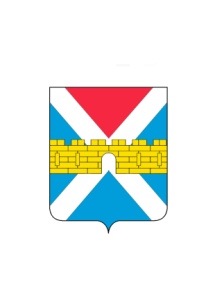 АДМИНИСТРАЦИЯ  КРЫМСКОГО  ГОРОДСКОГО  ПОСЕЛЕНИЯ КРЫМСКОГО РАЙОНАПОСТАНОВЛЕНИЕот 23.07.2021                                                                                                                              № 758город КрымскОб определении случаев осуществления банковского сопровождения контрактов,предметом которых являются поставки товаров, выполнение работ, оказание услуг для обеспечения муниципальных нужд, нужд бюджетных учреждений и муниципальных унитарных предприятий Крымского городского поселения Крымского районаВо исполнение Федерального закона от 5 апреля 2013 г. № 44-ФЗ «О контрактной системе в сфере закупок товаров, работ, услуг для обеспечения государственных и муниципальных нужд», в соответствии с Постановлением Правительства Российской Федерации от 20 сентября 2014 г. № 963 «Об осуществлении банковского сопровождения контрактов», постановляю:1. Муниципальным заказчикам при осуществлении закупки для обеспечения муниципальных нужд, за исключением услуг по предоставлению кредитов кредитными организациями, включать в контракт, если начальная (максимальная) цена контракта (цена контракта с единственным поставщиком (подрядчиком, исполнителем) составляет:не менее 50 млн. рублей, - условие о банковском сопровождении контракта, заключающееся в проведении банком, привлечённым поставщиком (подрядчиком, исполнителем) или заказчиком, мониторинга расчётов в рамках исполнения контракта;не менее 500 млн. рублей, - условие о банковском сопровождении контракта, предусматривающее привлечение поставщиком (подрядчиком, исполнителем) или заказчиком банка в целях оказания услуг, позволяющих обеспечить соответствие принимаемых товаров, работ (их результатов), услуг условиям контракта.2. Признать утратившими силу:постановление администрации Крымского городского поселения Крымского районаот 29 мая 2015 г. № 578 «Об осуществлении банковского сопровождения контрактов»;постановление администрации Крымского городского поселения Крымского района от 5 июля 2021 года № 688 «О внесении изменений в постановление администрации Крымского городского поселения Крымского района от 29 мая 2015 года № 578 «Об осуществлении банковского сопровождения контрактов».3. Отделу земельно-имущественных отношений  и муниципального заказа администрации Крымского городского поселения Крымского района                      (Климов С.В.) обеспечить размещение настоящего постановления в единой информационной системе в сфере закупок.4. Организационному отделу (Завгородняя Е.Н.) разместить настоящее постановление на официальном сайте администрации Крымского городского поселения Крымского района в сети Интернет.5.Контроль за выполнением настоящего постановления возложить на заместителя главы Крымского городского поселения Крымского района Князева А.В.6. Постановление вступает в силу со дня его подписания.Исполняющий обязанности главы Крымскогогородского поселения Крымского района			А.А. Смирнов